Załącznik nr 2 do Zarządzenia Nr 25/2021 Prezydenta Miasta Głogowa z dnia 24.09.2021r.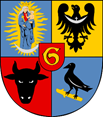 Urząd Miejski w GłogowieKARTA USŁUGISymbol karty:6.WOŚ.DGOKNazwa usługi:Rejestr działalności regulowanej w zakresie odbierania odpadów komunalnych od właścicieli nieruchomości z terenu Gminy Miejskiej Głogów.Cel usługi:1. Wpis do rejestru działalności regulowanej po spełnieniu warunków wymaganych do wykonywania działalności w zakresie odbierania odpadów komunalnych od właścicieli nieruchomości.2. Zmiana wpisu w rejestrze działalności regulowanej w zakresie odbierania odpadów komunalnych od właścicieli nieruchomości.3. Wykreślenie z rejestru działalności regulowanej po złożeniu wniosku o wykreślenie 
z rejestru działalności regulowanej w zakresie odbierania odpadów komunalnych od właścicieli nieruchomości.Kogo dotyczy?Przedsiębiorców odbierających odpady komunalne od właścicieli nieruchomości z terenu Gminy Miejskiej Głogów.Podstawy prawne:1. Ustawa z dnia 13 września 1996r.o utrzymaniu czystości i porządku w gminach,2. Ustawa z dnia 06.03.2018r. Prawo przedsiębiorców,3. Rozporządzenie  Ministra  Środowiska z dnia 11 stycznia 2013 r. w sprawie szczegółowych wymagań w zakresie odbierania odpadów komunalnych od właścicieli nieruchomości.Wymagane dokumenty:1. Wniosek o wpis do rejestru działalności regulowanej w zakresie odbierania odpadów komunalnych od właścicieli nieruchomości z terenu Gminy Miejskiej Głogów.2. Wniosek o zmianę wpisu w rejestrze działalności regulowanej w zakresie odbierania odpadów komunalnych od właścicieli nieruchomości z terenu Gminy Miejskiej Głogów.3. Wniosek o wykreślenie z rejestru działalności regulowanej w zakresie odbierania odpadów komunalnych od właścicieli nieruchomości z terenu Gminy Miejskiej Głogów.4. Oświadczenie o spełnieniu warunków wymaganych do wykonywania działalności
w zakresie odbierania odpadów komunalnych od właścicieli nieruchomości.5. Dowód uiszczenia opłaty skarbowejCzas realizacji:7 dni od dnia wpływu wniosku o wpis do rejestru działalności regulowanej.Opłaty:Wpis do rejestru: 50 zł.Zmiana wpisu: 25 zł.Złożenie dokumentu stwierdzającego udzielenie pełnomocnictwa lub prokury oraz jego odpis, wypis lub kopia: 17 zł.Tryb odwoławczy:Odwołanie od decyzji odmawiającej wpisu.Rezultat realizacji usługi:1. Wydanie zaświadczenia o dokonaniu wpisu do rejestru działalności regulowanej.2. Wydanie zaświadczenia o zmianie wpisu w rejestrze działalności regulowanej.3. Wydanie zaświadczenia o wykreśleniu z rejestru działalności regulowanejEtapy realizacji usługi:Zaświadczenie wydawane jest zgodnie z treścią wniosku.Gdzie załatwię  sprawę?1. Miejsce załatwienia sprawy: Urząd Miejski w Głogowie, Rynek 10, Wydział Ochrony Środowiska Dział Gospodarki Odpadami Komunalnymi:  Izabela Bauć,. telefon: 76 726 55 482. Miejsce złożenia dokumentów: Urząd Miejski w Głogowie, Rynek 10 – Biuro Obsługi Mieszkańców (parter pok. nr 18),Dodatkowe informacje:BrakZałączniki:Druki:1. Wpis do rejestru działalności regulowanej.2. Zmianę wpisu w rejestrze działalności regulowanej.3. Wykreślenie z rejestru działalności regulowanej.4. Oświadczenie.Data ostatniej modyfikacji:26.07.2022 r.Autor:Izabela Bauć